                          St. Felicitas Ch                                      13322 Church Road     Carlyle, IL 62231      Phone: 594-3040 Fax: 594-3040    stfelbp@wisperhome.com                            Fr. Ed Schaefer                                               Phone:  526-4118                  belpsros@outlook.com                          Father Tom Killeen PASTORAL COUNCILJustin Benhoff, Gene Bickl, Cindy Gnaedinger, Joe Luebbers, Don Marti  Finance Council: Mary Huelsmann, John Ketterer, Dan Potthast, Allen Thole, and Margie McQuade. Parish Trustees:  Barry Hampel and Alan HeldorferAdministrative Asst:  Deb Rakers -618-594-3040 or cell # 618-698-9141 Nineteenth Sunday in Ordinary TimeSunday after Sunday we are drawn here to worship God, to listen to God’s word, and to receive Christ in the Eucharist.  Jesus reminds us in the Gospel that like all good things, this unconscious prompt that draws us together each Sunday comes from the Father.  As we celebrate together today, let us thank God for wonderful gift of faith, which animates our lives and drives us to undertake Christ’s mission.Today we continue hearing Jesus explain to the disciples, the curious, and the skeptical that he is the bread of life, sent from heaven to give his body so that we may have life forever.  First we hear Elijah, one of the greatest figures in the centuries before Christ, literally pray for death because of his desperate circumstances.  He is saved by an angel of the Lord, who gives him what he needs to sustain him on his journey to God.  May we today be courished by God’s word so that we may be sustained on our own journeys.                       Question of the WeekHow does receiving Jesus in the Eucharist strengthen me on my journey?  When have I needed a second nudge to go on?             WEEKLY OFFERING                  August 1, 2021           NUMBER OF ENVELOPES 24Envelope Total……………….........$879.00Loose Collection…………………..$135.00Grand Total……………………....$1014.00Building & Ground………………...$465.00 Our monthly income for July 2021 was $5029.00 and monthly expenses was $4360.00.               Thank you for your generosity Liturgical Ministries  August 8: 9:30 A.M.   LECTOR:  Millie Peppenhorst   SERVERS:   Mckenna, Mariah, & Alayna Benhoff, Maggie Diekemper, Zoey Gray                                                               MUSICIAN:  Lisa McQuade   EUCHARIST:  Cindy Gnaedinger   August 15:  9:30 A.M.   LECTOR:    Sharon Bickl    SERVERS:   Cara, Maecie, & Conner Carrillon, Maggie Diekemper, & Avery Kaufmann   MUSICIAN:  Maribeth Detmer   EUCHARIST:  Joe Luebbers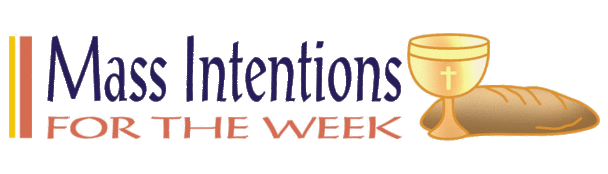 August 8:  Julie Barciszewski (offertory Barciszewski family)August 15:  Julie Barciszewski (offertory Barcizsweski family)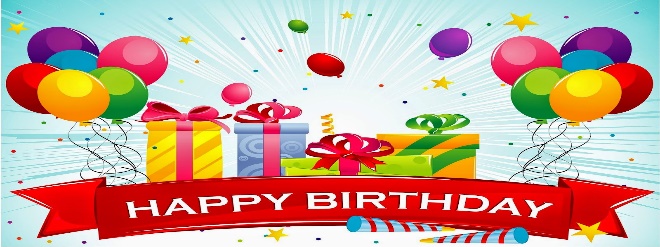 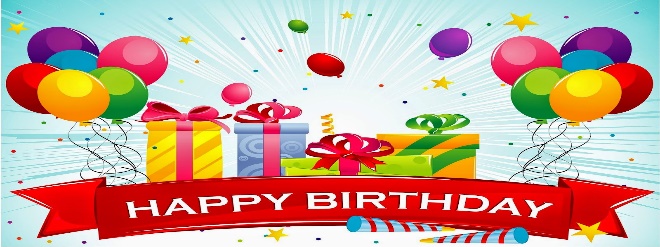 Jean Gray – 8-08Johnathan Hilmes – 8-12____________________________________VOCATION CORNERAugust 8th – John’s Gospel today gives us the “Bread of Life’ discourse.  We are reminded that the Body of Christ – the Living Bread from Heaven – is “my flesh for the life of the world”.  We embrace this at every Liturgy when we receive the Eucharist.  This possible for us through the hands of the Priest during every Consecration.  We need to encourage young men to consider being “that Priest’ who gives us the opportunity to receive the Eucharist each day._____________________________________National Shrine of Our Lady of the Snows -Visitors CenterJewish and Christian Reflections on the Book of Ruth.  Presenters:  Maharat Rori Picker Neiss and Mark Etling, Ph. D, Today, August 8, 2-4 p.m.Cost $20 – For more information, call 618-394-6281.  Register online at https://snows.org/reflection-on-the-book-of-Ruth/_____________________________________Thank you to all who helped harvest the corn.  They did a great job and very quickly.  We received a few compliments how good it was.  We delivered a wagon full to Matthew 25 and Kim Moss picked up 40 plus dozen and delivered to the pantry and Churches around Trenton. ____________________________________Bible Study resume on August 11.  Interested,  please see bulletin board.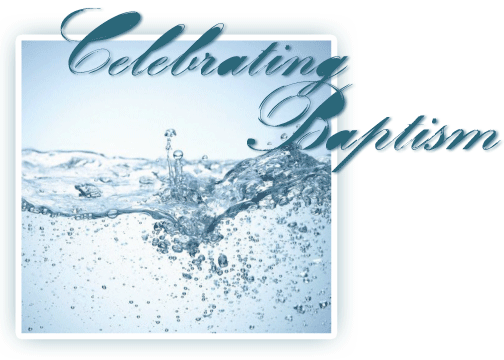 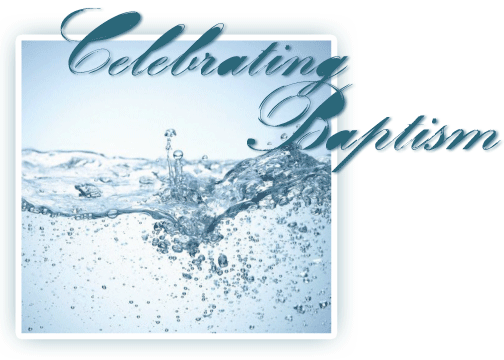 WELCOME – Kameron Francis Hampel, son of John & Paige Hampel who will be baptized here today.  _____________________________________St. George Parish Picnic, New Baden is Saturday August 14th from 3 p.m. t o midnight.  Chicken Dinner will be served from 3 p.m to 7 p.m.   Carried Outs available.  Mass will be at 4 p.m. with the Prairie Travelers playing.  There is a quilt and gift card bingo.  Lighting Raffle at 5:45 p.m. and Bingo at 6:30 p.m.  Also, there will be a free Children’s Bounce Houses from 7 p.m to 11 p.m._____________________________________Soul Searching?  Come and experience our Faith Filled stories. Subscribe to the Messenger at 618-233-8670.  To subscribe online go to www.bellevillemessenger.orgPictures for the Directory is scheduled for 10-04-21 so please keep that date open so we can have a lot of participation.  Each family who has their picture taken will get a free 8 x 10 and a directory book.  Additional pictures can be bought which I hope we all take advantage of that.  We will have a table set up for scheduling your sitting prior to the date of the pictures.  Also, online scheduling will be offered  (additional information on that will follow later.)__________________________________Virtual Musical Event – See bulletin board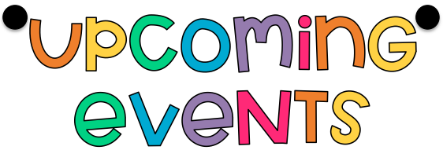 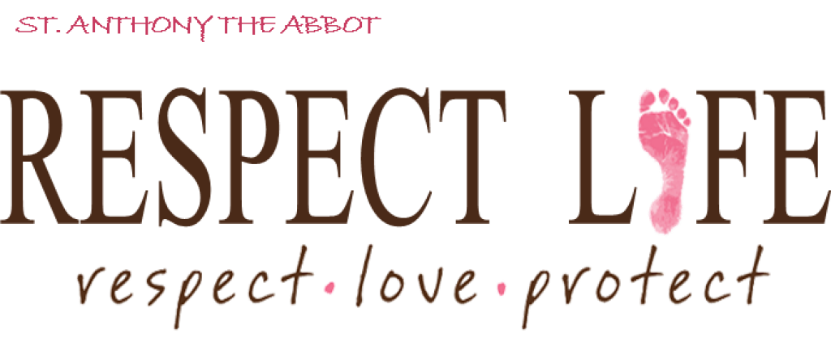 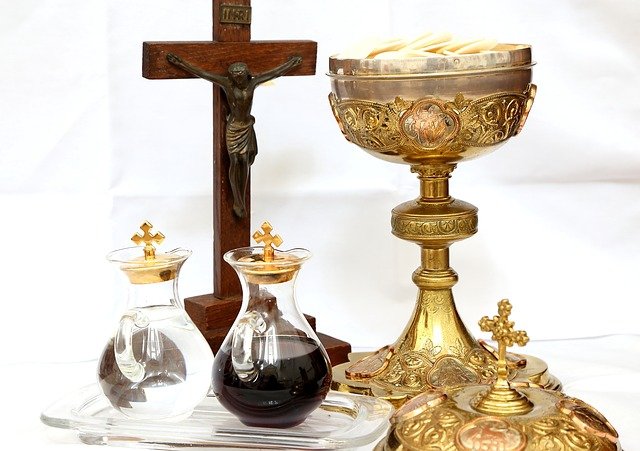 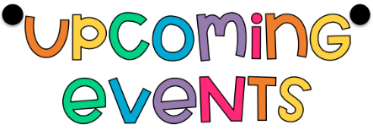 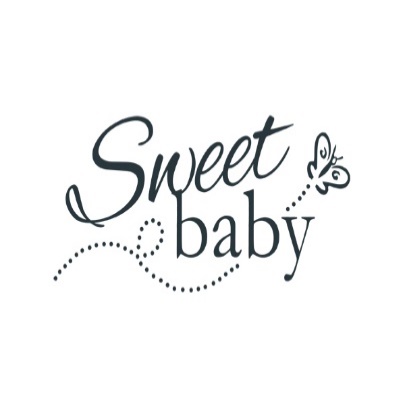 